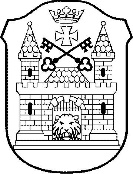 RĪGAS DOMES IZGLĪTĪBAS, KULTŪRAS UN SPORTA DEPARTAMENTSKrišjāņa Valdemāra iela 5, Rīga, LV-1010, tālrunis 67026816, e-pasts iksd@riga.lvIEKŠĒJIE NOTEIKUMIRīgāIzdoti saskaņā ar Vispārējās izglītībaslikuma  41.panta otro daļu, Covid-19infekcijas izplatības pārvaldības likuma45.panta otro daļuI. Vispārīgie jautājumiŠie iekšējie noteikumi nosaka kārtību, kādā tiek organizēti un vērtēti apvienotie iestājpārbaudījumi (turpmāk – iestājpārbaudījums) izglītojamajiem (turpmāk – pretendents):kuri mācās 6.klasē un pretendē uz iestāšanos vispārējās pamatizglītības otrā posma programmu 7.klasēs Rīgas valstspilsētas valsts ģimnāzijās (turpmāk – Ģimnāzijas);kuri mācās 9.klasē vai ieguvuši pamatizglītību un pretendē uz iestāšanos vispārējās vidējās izglītības programmas 10.klasēs Ģimnāzijās un Rīgas valstspilsētas vispārējo vidējās izglītības iestādēs (turpmāk – Skolas) klātienes izglītības programmās.Ģimnāziju un Skolu, kurās pretendentus uzņem saskaņā ar iestājpārbaudījuma rezultātiem, saraksts tiek publicēts Rīgas domes Izglītības, kultūras un sporta departamenta (turpmāk – Departaments) tīmekļvietnē izglitiba.riga.lv un Ģimnāziju un Skolu tīmekļvietnēs ne vēlāk kā trīs nedēļas pirms iestājpārbaudījuma.Iestājpārbaudījumi tiek organizēti rakstveidā klātienē atbilstoši normatīvajos aktos noteiktajām prasībām.II. Iestājpārbaudījumu rīcības komisijas izveide, tās pienākumi un tiesībasLai nodrošinātu iestājpārbaudījuma norisi, Departamenta Izglītības pārvaldes priekšnieks – direktora vietnieks ar rīkojumu apstiprina iestājpārbaudījumu rīcības komisiju (turpmāk – Rīcības komisija) 12 cilvēku sastāvā, kurā iekļauj Departamenta Izglītības pārvaldes, Ģimnāziju un Skolu pārstāvjus.Rīcības komisija:nosaka iestājpārbaudījumu veidu, norises laiku un norises vietas;sagatavo iestājpārbaudījumu programmu un saturu;nosaka iestājpārbaudījumu vērtēšanas kritērijus un kārtību;nodrošina iestājpārbaudījumu satura konfidencialitāti;piešķir pretendentiem iestājpārbaudījuma identifikācijas kodus;nosaka iestājpārbaudījumu darbu vadītājus;nosaka iestājpārbaudījumu vērtēšanas norises vietas un laiku;nosaka kārtību pretendentu iestājpārbaudījumu darbu nogādei vērtēšanas vietā;organizē iestājpārbaudījumu rezultātu pārskatīšanu;organizē iestājpārbaudījumus papildtermiņā.Rīcības komisijas protokolus paraksta komisijas priekšsēdētājs un protokolētājs. Rīcības komisijas protokoli tiek uzglabāti Departamentā saskaņā ar lietu nomenklatūru.III. Pieteikšanās iestājpārbaudījumiemReģistrēšanās iestājpārbaudījumiem notiek elektroniski, aizpildot reģistrēšanās anketu tīmekļvietnē iksd.riga.lv. Reģistrēšanās iestājpārbaudījumiem tiek uzsākta divas nedēļas pirms iestājpārbaudījuma. Reģistrējot pretendentu iestājpārbaudījumam, norāda šādu informāciju:pretendenta vārds, uzvārds, dzimšanas dati;izglītības iestāde, kurā pretendents apgūst pamatizglītību;pretendenta kontakttālrunis;pretendenta pieteicēja vārds, uzvārds, kontakttālrunis, e-adrese vai e-pasts.Rīcības komisija ir atbildīga par informācijas par iestājpārbaudījumu norises vietu, laiku, pieteikšanās termiņu, programmas un vērtēšanas kārtības ievietošanu Departamenta un izglītības iestāžu tīmekļvietnēs vismaz četras nedēļas pirms iestājpārbaudījumu norises dienas.IV. Iestājpārbaudījumu noriseKatrai iestājpārbaudījuma norises telpai ir darba vadītājs. Darba vadītāju norīko Ģimnāzijas/Skolas, kurā notiek Iestājpārbaudījums, direktors. Darba vadītājs veic šādus pienākumus:ielaižot pretendentus iestājpārbaudījuma norises telpā, veic pretendentu identifikāciju, pieprasot personu apliecinošu dokumentu;iepazīstina pretendentus ar iestājpārbaudījuma norisi un uzrauga to ievērošanu iestājpārbaudījuma izpildes laikā;nodrošina, lai pretendenti iestājpārbaudījuma darbu veiktu patstāvīgi, netraucētu citus pretendentus un ievērotu iestājpārbaudījuma norises noteikto kārtību.Iestājpārbaudījuma darba vadītājs uzdevumu risināšanas laikā pretendentiem neskaidro iestājpārbaudījuma saturu un nesniedz skaidrojumus par uzdevumiem. Ja pretendents nokavē iestājpārbaudījuma sākumu, viņam ir tiesības iesaistīties iestājpārbaudījuma norisē. Iestājpārbaudījuma izpildes laiks šādā gadījumā netiek pagarināts.Iestājpārbaudījuma darbi tiek pildīti ar zilu vai melnu pildspalvu. Zīmulis var tikt lietots tikai zīmējumu veidošanai. Iestājpārbaudījuma laikā aizliegts lietot kalkulatoru un korektoru, kā arī elektroniskos saziņas līdzekļus.Ja pretendents iestājpārbaudījuma laikā neievēro tā norises kārtību, nestrādā patstāvīgi vai traucē citiem pretendentiem, darba vadītājs pretendentu izraida no iestājpārbaudījuma telpas.V. Iestājpārbaudījumu vērtēšana Ģimnāziju un Skolu iestājpārbaudījumu vērtēšanai Departamenta Izglītības pārvaldes priekšnieks – direktora vietnieks ar rīkojumu apstiprina komisijas (turpmāk – Vērtēšanas komisijas) šādā sastāvā, iekļaujot:Departamenta Izglītības pārvaldes pārstāvi, kurš ir komisijas priekšsēdētājs;vienu Ģimnāzijas/Skolas skolotāju, kurš ir komisijas priekšsēdētāja vietnieks;Ģimnāziju/Skolu attiecīgo mācību priekšmetu skolotājus, kuri ir vērtētāji.Vērtēšanas komisijas priekšsēdētāja vietnieks veic iestājpārbaudījuma vērtēšanas standartizāciju un atbild par iestājpārbaudījuma vērtēšanas principu ievērošanu vērtēšanas procesā.Vērtēšanas komisija: vērtē iestājpārbaudījuma darbus saskaņā ar vienotā standartizācijā noteiktajām prasībām;atbild par vērtēšanas principu ievērošanu vērtēšanas procesā;ieraksta iestājpārbaudījumu rezultātus protokolā saskaņā ar Rīcības komisijas norādēm.Vērtēšanas komisijas protokolu paraksta komisijas priekšsēdētājs, komisijas priekšsēdētāja vietnieks, viens no komisijas locekļiem un protokolētājs. Vērtēšanas komisijas protokoli tiek uzglabāti Departamentā saskaņā ar lietu nomenklatūru.VI. Iestājpārbaudījuma rezultātu paziņošanaun to apstrīdēšanas kārtībaIestājpārbaudījuma rezultātus paziņo piecu darba dienu laikā pēc iestājpārbaudījuma, publicējot kodētu pretendentu rezultātu protokola izdruku tīmekļvietnē iksd.riga.lv. Iestājpārbaudījuma rezultāti ir pamats pretendentam piedalīties konkursā uzņemšanai Ģimnāzijās un Skolās saskaņā ar to iekšējo noteikumu prasībām.Ja pretendenta likumiskais pārstāvis divu darba dienu laikā pēc iestājpārbaudījuma rezultātu paziņošanas ir iesniedzis Departamenta Izglītības pārvaldē iesniegumu par iestājpārbaudījuma rezultātu pārskatīšanu, tad Departamenta Izglītības pārvaldes priekšnieks – direktora vietnieks ar rīkojumu apstiprina komisijas (turpmāk – Apelācijas komisijas) šādā sastāvā, iekļaujot:Departamenta Izglītības pārvaldes pārstāvi, kurš ir komisijas priekšsēdētājs;trīs Ģimnāziju/Skolu attiecīgo mācību priekšmetu skolotājus, kuri ir vērtētāji.Apelācijas komisija piecu darba dienu laikā no iesnieguma saņemšanas Departamentā veic iestājpārbaudījuma atkārtotu vērtēšanu, vērtēšanas rezultātu atspoguļo protokolā, kuru paraksta visi Apelācijas komisijas locekļi. Departamenta Izglītības pārvalde rakstiski paziņo iesnieguma iesniedzējam par Apelācijas komisijas pieņemto lēmumu. Apelācijas komisijas lēmums par iestājpārbaudījumu rezultātiem ir galīgs un nav pārsūdzams.Iestājpārbaudījumu darbi netiek uzrādīti un izsniegti pretendentiem un viņu likumiskajiem pārstāvjiem.Pretendentu aizpildītie iestājpārbaudījuma darbi tiek uzglabāti Rīcības komisijas noteiktajās vietās līdz nākamā mācību gada sākumam, pēc tam tiek iznīcināti. VII. Vienotie kritēriji uzņemšanai Ģimnāzijās un SkolāsĢimnāzijas var uzņemt izglītojamos 7. klasē, ja izglītojamais ir kārtojis vienoto iestājpārbaudījumu un mācību sasniegumi, beidzot 6. klasi (gada vērtējumi liecībā), atbilst šādiem kritērijiem:vērtējumi visos mācību priekšmetos nav zemāki par četrām ballēm;vērtējums latviešu valodā nav zemāks par piecām ballēm.Skolas un Ģimnāzijas var uzņemt izglītojamos 10. klasē, ja izglītojamais ir kārtojis vienoto iestājpārbaudījumu un mācību sasniegumi, beidzot 9. klasi (gada vērtējumi apliecībā par vispārējo pamatizglītību), atbilst šādiem kritērijiem:vērtējumi visos mācību priekšmetos nav zemāki par četrām ballēm;vērtējums latviešu valodā nav zemāks par piecām ballēm.Šo iekšējo noteikumu 26. un 27. punkts nav attiecināms uz pretendentiem, kuri mācās vai ieguvuši pamatizglītību ārpus Latvijas vai starptautiskās skolas īstenotā starptautiskā izglītības programmā Latvijā. Pretendentu var uzņemt Ģimnāzijā vai Skolā, ja viņam ir pietiekami vērtējumi visos iepriekš iegūtās izglītības programmas mācību priekšmetos.Skolas un Ģimnāzijas izdod savus iekšējos noteikumus par izglītojamo uzņemšanas kārtību, kurus saskaņo Departamenta Izglītības pārvalde. VIII. Noslēguma jautājumsAtzīt par spēku zaudējušiem:30.1. Departamenta 2021. gada 9. marta iekšējos noteikumus Nr. DIKS-21-7-nts “Apvienotā kombinētā iestājpārbaudījuma norises organizēšanas un vērtēšanas kārtība”;30.2. 2019. gada 22. marta iekšējos noteikumus Nr. 7 “Apvienotā iestājpārbaudījuma matemātikā Rīgas valsts ģimnāziju 7. un 10.klasēs norises un vērtēšanas kārtība” (ar grozījumiem, kas izdarīti ar Departamenta 2020 .gada 13. maija iekšējiem noteikumiem
Nr. DIKS-20-11-nts).01.04.2022.Nr. DIKS-22-12-ntsApvienoto iestājpārbaudījumu organizēšanas kārtībaun vienotu kritēriju noteikšana izglītojamo uzņemšanai Rīgas valstspilsētas pašvaldības izglītības iestādēs 2022./2023.mācību gadam Departamenta direktorsM. KrastiņšTaurene 67026879